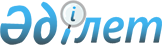 Қазақстан Республикасының Әділет министрлігінде N 1330 тіркелген
Қазақстан Республикасының Бағалы қағаздар жөніндегі ұлттық комиссиясының "Зейнетақы активтерін инвестициялық басқаруды жүзеге асыратын ұйымдарға арналған пруденциалдық нормативтер туралы ережені бекіту жөнінде" 2000 жылғы 15 қарашадағы N 87 қаулысына толықтыру енгізу туралы
					
			Күшін жойған
			
			
		
					Қазақстан Республикасы Ұлттық Банкі Басқармасының 2003 жылғы 26 желтоқсандағы N 487 қаулысы. Қазақстан Республикасының Әділет министрлігінде 2003 жылғы 31 желтоқсанда тіркелді. Тіркеу N 2666. Қаулының күші жойылды - ҚР Қаржы нарығын және қаржы ұйымдарын реттеу мен қадағалау агенттігі Басқармасының 2005 жылғы 26 қарашадағы N 412 қаулысымен (қолданысқа енгізілу тәртібін  2-тармақтан қараңыз).



      


Ескерту: Қаулының күші жойылды - ҚР Қаржы нарығын және қаржы ұйымдарын реттеу мен қадағалау агенттігі Басқармасының 2005 жылғы 26 қарашадағы N 412


 
 қаулысымен 
 (


қолданысқа енгізілу тәртібін


  
 2-тармақтан 
 


қараңыз


).



__________________________________

      Зейнетақы активтерін инвестициялық басқару жөніндегі қызметті жүзеге асыратын ұйымдардың қызметін реттеуді жетілдіру мақсатында, Қазақстан Республикасы Ұлттық Банкінің Басқармасы қаулы етеді:




      1. Қазақстан Республикасының Бағалы қағаздар жөніндегі ұлттық комиссиясының "Зейнетақы активтерін инвестициялық басқаруды жүзеге асыратын ұйымдарға арналған пруденциалдық нормативтер туралы ережені бекіту жөнінде" 2000 жылғы 15 қарашадағы N 87 
 қаулысына 
 (Қазақстан Республикасының нормативтік құқықтық актілерін Мемлекеттік тіркеу тізілімінде N 1330 тіркелген, "Қазақстанның бағалы қағаздар рыногы" журналында 2001 жылғы қаңтарда жарияланған, N 1, Қазақстан Республикасының нормативтік құқықтық актілерін Мемлекеттік тіркеу тізілімінде N 1690 тіркелген Қазақстан Республикасының Ұлттық Банкі Басқармасының 2001 жылғы 16 қарашадағы N 434 
 қаулысымен 
, Қазақстан Республикасының нормативтік құқықтық актілерін Мемлекеттік тіркеу тізілімінде N 2334 тіркелген Қазақстан Республикасының Ұлттық Банкі Басқармасының 2003 жылғы 21 сәуірдегі N 134 
 қаулысымен 
, Қазақстан Республикасының нормативтік құқықтық актілерін Мемлекеттік тіркеу тізілімінде N 2472 тіркелген Қазақстан Республикасының Ұлттық Банкі Басқармасының 2003 жылғы 4 тамыздағы N 284 
 қаулысымен 
 енгізілген өзгерістерімен және толықтыруларымен) мынадай толықтыру енгізілсін:




      28-тармақ мынадай мазмұндағы абзацтармен толықтырылсын:



      "Осы Ереженің 26-тармағы 1) тармақшасының төртінші абзацында белгіленген норма қаржылық агенттіктің бағалы қағаздарына қолданылмайды.



      Осы Ереженің 26-тармағы 2) тармақшасының төртінші абзацында белгіленген норма осы эмитенттің меншікті капиталының мөлшерінен инвестициялау мөлшерін шектеу бөлігінде қаржылық агенттіктің облигацияларына қолданылмайды.".




      2. Осы қаулы Қазақстан Республикасының Әділет министрлігінде мемлекеттік тіркеуден өткізілген күннен бастап он төрт күн өткеннен кейін күшіне енеді.




      3. Қаржылық қадағалау департаменті (Бахмутова Е.Л.):



      1) Заң департаментімен (Шәріпов С.Б.) бірлесіп осы қаулыны Қазақстан Республикасының Әділет министрлігінде мемлекеттік тіркеуден өткізу шараларын қабылдасын;



      2) Қазақстан Республикасының Әділет министрлігінде мемлекеттік тіркеуден өткізілген күннен бастап он күндік мерзімде осы қаулыны Қазақстан Республикасының Ұлттық Банкі орталық аппаратының барлық мүдделі бөлімшелеріне, бағалы қағаздар рыногында трансфер-агенттік қызметті жүзеге асыратын ұйымдарға жіберсін.




      4. Қазақстан Республикасының Ұлттық Банкі басшылығының қызметін қамтамасыз ету басқармасы (Терентьев А.Л.) Қазақстан Республикасының Әділет министрлігінде мемлекеттік тіркеуден өткізілген күннен бастап он күндік мерзімде осы қаулыны Қазақстан Республикасының бұқаралық ақпарат құралдарында жариялауды қамтамасыз ететін болсын.




      5. Осы қаулының орындалуын бақылау Қазақстан Республикасының Ұлттық Банкі Төрағасының орынбасары Ә.Ғ. Сәйденовке жүктелсiн.


      Ұлттық Банк




      Төрағасы


					© 2012. Қазақстан Республикасы Әділет министрлігінің «Қазақстан Республикасының Заңнама және құқықтық ақпарат институты» ШЖҚ РМК
				